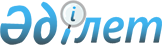 О внесении изменения в постановление акимата от 22 ноября 2019 года № 244 "О предоставлении кандидатам на договорной основе помещений для встреч с избирателями"
					
			Утративший силу
			
			
		
					Постановление акимата Житикаринского района Костанайской области от 8 января 2021 года № 3. Зарегистрировано Департаментом юстиции Костанайской области 8 января 2021 года № 9697. Утратило силу постановлением акимата Житикаринского района Костанайской области от 14 октября 2021 года № 218
      Сноска. Утратило силу постановлением акимата Житикаринского района Костанайской области от 14.10.2021 № 218 (вводится в действие по истечении десяти календарных дней после дня его первого официального опубликования).
      В соответствии с пунктом 4 статьи 28 Конституционного Закона Республики Казахстан от 28 сентября 1995 года "О выборах в Республике Казахстан" акимат Житикаринского района ПОСТАНОВЛЯЕТ:
      1. Внести в постановление акимата Житикаринского района "О предоставлении кандидатам на договорной основе помещений для встреч с избирателями" от 22 ноября 2019 года № 244 (опубликовано 28 ноября 2019 года в Эталонном контрольном банке нормативных правовых актов Республики Казахстан, зарегистрировано в Реестре государственной регистрации нормативных правовых актов под № 8788) следующее изменение:
      приложение к указанному постановлению изложить в новой редакции согласно приложению к настоящему постановлению.
      2. Государственному учреждению "Аппарат акима Житикаринского района" в установленном законодательством Республики Казахстан порядке обеспечить:
      1) государственную регистрацию настоящего постановления в территориальном органе юстиции;
      2) размещение настоящего постановления на интернет – ресурсе акимата Житикаринского района после его официального опубликования.
      3. Контроль за исполнением настоящего постановления возложить на руководителя государственного учреждения "Аппарат акима Житикаринского района".
      4. Настоящее постановление вводится в действие по истечении десяти календарных дней после дня его первого официального опубликования. Помещения, предоставляемые на договорной основе кандидатам для встреч с избирателями
					© 2012. РГП на ПХВ «Институт законодательства и правовой информации Республики Казахстан» Министерства юстиции Республики Казахстан
				
      Аким Житикаринского района 

А. Ибраев
Приложение
к постановлению акимата
Житикаринского района
от 8 января 2021 года
№ 3Приложение
к постановлению акимата
от 22 ноября 2020 года
№ 244
№ п/п
Наименование населенного пункта
Помещения для встреч с избирателями
1
город Житикара
В здании коммунального государственного учреждения "Детская школа искусств" государственного учреждения "Отдел образования акимата Житикаринского района"
2
село Аккарга
В здании коммунального государственного учреждения "Аккаргинская начальная школа" государственного учреждения "Отдел образования акимата Житикаринского района"
3
село Забеловка
В здании коммунального государственного учреждения "Забеловская средняя школа" государственного учреждения "Отдел образования акимата Житикаринского района"
4
село Кусакан
В здании коммунального государственного учреждения "Кусаканская начальная школа" государственного учреждения "Отдел образования акимата Житикаринского района"
5
село Милютинка
В здании коммунального государственного учреждения "Милютинская средняя школа" государственного учреждения "Отдел образования акимата Житикаринского района"
6
село Муктиколь Муктикольский сельский округ
В здании коммунального государственного учреждения "Муктикольская начальная школа" государственного учреждения "Отдел образования акимата Житикаринского района"
7
село Пригородное
В здании коммунального государственного учреждения "Пригородная средняя школа" государственного учреждения "Отдел образования акимата Житикаринского района"
8
село Приречное
В здании коммунального государственного учреждения "Красноармейская основная школа" государственного учреждения "Отдел образования акимата Житикаринского района"
9
село Степное
В здании коммунального государственного учреждения "Степная средняя школа" государственного учреждения "Отдел образования акимата Житикаринского района"
10
село Тимирязево Муктикольский сельский округ
В здании коммунального государственного учреждения "Тимирязевская основная школа" государственного учреждения "Отдел образования акимата Житикаринского района"
11
село Тохтарово Тохтаровский сельский округ
В здании коммунального государственного учреждения "Тохтаровская основная школа" государственного учреждения "Отдел образования акимата Житикаринского района"
12
село Тургеновка Большевистский сельский округ
В здании коммунального государственного учреждения "Большевистская основная школа" государственного учреждения "Отдел образования акимата Житикаринского района"
13
село Чайковское
В здании коммунального государственного учреждения "Чайковская средняя школа" государственного учреждения "Отдел образования акимата Житикаринского района"
14
село Ырсай
В здании коммунального государственного учреждения "Ырсайская основная школа" государственного учреждения "Отдел образования акимата Житикаринского района"